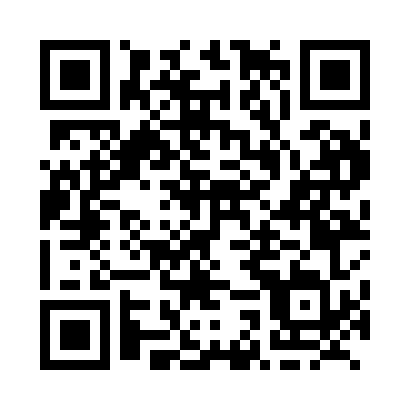 Prayer times for Exmoor, New Brunswick, CanadaMon 1 Jul 2024 - Wed 31 Jul 2024High Latitude Method: Angle Based RulePrayer Calculation Method: Islamic Society of North AmericaAsar Calculation Method: HanafiPrayer times provided by https://www.salahtimes.comDateDayFajrSunriseDhuhrAsrMaghribIsha1Mon3:305:331:276:539:2211:242Tue3:305:331:286:539:2111:243Wed3:315:341:286:539:2111:244Thu3:315:351:286:539:2111:245Fri3:325:351:286:539:2011:246Sat3:325:361:286:539:2011:247Sun3:335:371:286:539:1911:238Mon3:355:381:296:539:1911:219Tue3:365:391:296:529:1811:2010Wed3:385:401:296:529:1811:1911Thu3:395:401:296:529:1711:1812Fri3:415:411:296:519:1611:1613Sat3:435:421:296:519:1611:1514Sun3:445:431:296:519:1511:1315Mon3:465:441:296:509:1411:1216Tue3:485:451:296:509:1311:1017Wed3:495:461:306:499:1211:0918Thu3:515:471:306:499:1111:0719Fri3:535:481:306:489:1111:0520Sat3:555:491:306:489:1011:0421Sun3:575:511:306:479:0911:0222Mon3:585:521:306:479:0711:0023Tue4:005:531:306:469:0610:5824Wed4:025:541:306:469:0510:5625Thu4:045:551:306:459:0410:5526Fri4:065:561:306:449:0310:5327Sat4:085:571:306:439:0210:5128Sun4:105:591:306:439:0010:4929Mon4:126:001:306:428:5910:4730Tue4:146:011:306:418:5810:4531Wed4:166:021:306:408:5610:43